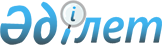 Об утверждении Правил учета и применения международных, региональных стандартов и стандартов иностранных государств, стандартов организаций, классификаторов технико-экономической информации, правил, норм и рекомендаций иностранных государств по стандартизации, подтверждению соответствия и аккредитации на территории Республики Казахстан, за исключением применения их в стандартах организаций
					
			Утративший силу
			
			
		
					Приказ и.о. Министра индустрии и новых технологий Республики Казахстан от 27 декабря 2012 года № 491. Зарегистрирован в Министерстве юстиции Республики Казахстан 28 января 2013 года № 8302. Утратил силу приказом Министра по инвестициям и развитию Республики Казахстан от 12 декабря 2018 года № 870 (вводится в действие с 11.04.2019).
      Сноска. Утратил силу приказом Министра по инвестициям и развитию РК от 12.12.2018 № 870 (вводится в действие с 11.04.2019).

      Сноска. В наименование внесено изменение на казахском языке, текст на русском языке не меняется в соответствии с приказом Министра по инвестициям и развитию РК от 12.07.2017 № 465 (вводится в действие по истечении двадцати одного календарного дня после дня его первого официального опубликования).
      В соответствии с подпунктом 3) части второй статьи 7 Закона Республики Казахстан "О техническом регулировании" ПРИКАЗЫВАЮ:
      1. Утвердить прилагаемые Правила учета и применения международных, региональных стандартов и стандартов иностранных государств, стандартов организаций, классификаторов технико-экономической информации, правил, норм и рекомендаций иностранных государств по стандартизации, подтверждению соответствия и аккредитации на территории Республики Казахстан, за исключением применения их в стандартах организаций.
      Сноска. В пункт 1 внесено изменение на казахском языке, текст на русском языке не меняется в соответствии с приказом Министра по инвестициям и развитию РК от 12.07.2017 № 465 (вводится в действие по истечении двадцати одного календарного дня после дня его первого официального опубликования).


      2. Признать утратившими силу приказы:
      1) и.о. Министра индустрии и новых технологий Республики Казахстан от 23 апреля 2010 года № 39 "Об утверждении Правил учета и применения международных, региональных, национальных стандартов, классификаторов технико-экономической информации, правил и рекомендаций иностранных государств по стандартизации, подтверждению соответствия и аккредитации на территории Республики Казахстан" (зарегистрирован в Реестре государственной регистрации нормативных правовых актов за № 6278, опубликован в газете "Казахстанская правда" от 28 августа 2010 года № 228 (26289));
      2) Министра индустрии и новых технологий Республики Казахстан от 11 апреля 2012 года № 127 "О внесении изменений и дополнения в приказ и.о. Министра индустрии и новых технологий Республики Казахстан от 23 апреля 2010 года № 39 "Об утверждении Правил учета и применения международных, региональных, национальных стандартов, классификаторов технико-экономической информации, правил и рекомендаций иностранных государств по стандартизации, подтверждению соответствия и аккредитации на территории Республики Казахстан" (зарегистрирован в Реестре государственной регистрации нормативных правовых актов за № 7637, опубликован в газете "Казахстанская правда" от 26 июня 2012 года № 201-202 (27020-27021)).
      3. Комитету технического регулирования и метрологии Министерства индустрии и новых технологий Республики Казахстан (Сатбаев Р.А.) в установленном законодательством порядке обеспечить государственную регистрацию настоящего приказа в Министерстве юстиции Республики Казахстан и официальное опубликование в средствах массовой информации.
      4. Контроль за исполнением настоящего приказа возложить на вице-министра индустрии и новых технологий Республики Казахстан Тулеушина К.А.
      5. Настоящий приказ вводится в действие по истечении десяти календарных дней после дня его первого официального опубликования. Правила учета и применения международных, региональных
стандартов, стандартов иностранных государств, стандартов
организаций, классификаторов технико-экономической
информации, правил, норм и рекомендаций иностранных
государств по стандартизации, подтверждению соответствия
и аккредитации на территории Республики Казахстан,
за исключением применения их в стандартах организаций
      Сноска. В наименование внесено изменение на казахском языке, текст на русском языке не меняется в соответствии с приказом Министра по инвестициям и развитию РК от 12.07.2017 № 465 (вводится в действие по истечении двадцати одного календарного дня после дня его первого официального опубликования). 
1. Общие положения
      1. Настоящие Правила учета и применения международных, региональных стандартов и стандартов иностранных государств, стандартов организаций, классификаторов технико-экономической информации, правил, норм и рекомендаций иностранных государств по стандартизации, подтверждению соответствия и аккредитации на территории Республики Казахстан, за исключением применения их в стандартах организаций (далее - Правила), разработаны в соответствии с подпунктом 3) части второй статьи 7 Закона Республики Казахстан "О техническом регулировании" (далее - Закон) и определяет порядок учета и применения физическими и юридическими лицами Республики Казахстан (далее - заявитель) международных, региональных стандартов, стандартов иностранных государств, стандартов организаций, классификаторов технико-экономической информации, правил, норм и рекомендаций иностранных государств по стандартизации, подтверждению соответствия и аккредитации на территории Республики Казахстан, за исключением применения их в стандартах организаций (далее – международные стандарты и нормативные документы по стандартизации иностранных государств).
      Сноска. В пункт 1 внесено изменение на казахском языке, текст на русском языке не меняется в соответствии с приказом Министра по инвестициям и развитию РК от 12.07.2017 № 465 (вводится в действие по истечении двадцати одного календарного дня после дня его первого официального опубликования).


      2. Настоящие Правила не распространяются:
      1) на международные стандарты и нормативные документы по стандартизации иностранных государств, применение которых планируется при проведении научно-исследовательских, опытно-конструкторских и экспериментальных работ в области производства продукции, выполнения процессов, работ и услуг;
      2) на региональные стандарты, принятые Межгосударственным советом по стандартизации, метрологии и сертификации или Межгосударственной научно-технической комиссией по техническому нормированию и стандартизации в строительстве стран независимых государств.
      3. На территории Республики Казахстан подлежат учету и применению международные стандарты и нормативные документы по стандартизации иностранных государств, отвечающие целям, предусмотренным в пункте 1 статьи 4 Закона.
      4. В настоящих Правилах используются следующие понятия:
      1) идентичные (эквивалентные) стандарты - гармонизированные стандарты, которые идентичны по содержанию и структуре (форме) представления;
      2) модифицированные стандарты - гармонизированные стандарты, которые имеют технические отклонения и (или) различия по форме представления при условии их идентификации и объяснения;
      3) неэквивалентные стандарты - стандарты, которые имеют различия по форме представления, содержат меньшую часть технических положений международного стандарта и (или) не идентифицированные технические отклонения;
      4) структура международных стандартов и нормативных документов по стандартизации иностранных государств - порядок изложения разделов, пунктов, подпунктов, таблиц, графического материала и приложений;
      5) уполномоченный орган – государственный орган, осуществляющий государственное регулирование в области технического регулирования. 2. Учет международных стандартов и нормативных документов
по стандартизации иностранных государств
      5. Процедуру учета международных стандартов и нормативных документов по стандартизации иностранных государств проводит уполномоченный орган.
      Учет международных стандартов и нормативных документов по стандартизации иностранных государств осуществляется в случаях, когда:
      1) требуется оперативное применение международных стандартов и нормативных документов по стандартизации иностранных государств в связи с внедрением новых технологий и продукции;
      2) международные стандарты и нормативные документы по стандартизации иностранных государств имеют ограниченное использование на территории Республики Казахстан.
      Учету подлежат аутентичные переводы международных стандартов и нормативных документов по стандартизации иностранных государств на государственном и русском языках.
      6. Для проведения учета международных стандартов и нормативных документов по стандартизации иностранных государств заявитель (либо его представитель по доверенности) в адрес уполномоченного органа представляет:
      1) заявление о проведении учетной регистрации международных стандартов и нормативных документов по стандартизации иностранного государства (в произвольной форме);
      2) по две копии международных стандартов и нормативных документов по стандартизации иностранного государства и их аутентичного перевода на государственном и русском языках. Подтверждение перевода с иностранного языка осуществляется уполномоченным органом;
      3) копию договора с держателем подлинников международных стандартов и нормативных документов по стандартизации иностранных государств (или его официальным распространителем), содержащего обязательство держателя подлинника (или его официального распространителя) по обеспечению пользователя всеми изменениями, принятыми к этим документам, а также подтверждения или отсутствия прав пользователя на передачу документов третьим лицам;
      4) копию заключения государственных органов по вопросам, входящим в их компетенцию, касающийся международных стандартов и нормативных документов по стандартизации иностранных государств.
      Сноска. Пункт 6 в редакции приказа Министра по инвестициям и развитию РК от 12.07.2017 № 465 (вводится в действие по истечении двадцати одного календарного дня после дня его первого официального опубликования).


      7. Каждый экземпляр предоставляемых международных стандартов и нормативных документов по стандартизации иностранных государств нумеруется, прошнуровывается и скрепляется печатью заявителя.
      8. Учет международных стандартов и нормативных документов по стандартизации иностранных государств осуществляется в срок 8 (восемь) рабочих дней.
      Уполномоченный орган в срок 2 (два) рабочих дня с момента получения документов заявителя проверяет их на полноту представленных документов.
      В случае установления факта неполноты представленных документов и (или) документов с истекшим сроком действия уполномоченный орган в указанные сроки дает письменный мотивированный отказ в дальнейшем рассмотрении заявления.
      Сноска. Пункт 8 в редакции приказа Министра по инвестициям и развитию РК от 12.07.2017 № 465 (вводится в действие по истечении двадцати одного календарного дня после дня его первого официального опубликования).


      9. Уполномоченный орган отказывает в учете международных стандартов и нормативных документов по стандартизации иностранных государств по следующим основаниям:
      1) установление недостоверности документов, представленных заявителем для проведения учета международных стандартов и нормативных документов по стандартизации иностранных государств, и (или) данных (сведений), содержащихся в них;
      2) несоответствие представленных материалов, объектов, данных и сведений, необходимых для проведения учета международных стандартов и нормативных документов по стандартизации иностранных государств, требованиям, установленным настоящими Правилами;
      3) отрицательный ответ уполномоченного государственного органа, входящим в их компетенцию на запрос о согласовании, который требуется для проведения учета международных стандартов и нормативных документов по стандартизации иностранных государств.
      Сноска. Пункт 9 в редакции приказа Министра по инвестициям и развитию РК от 12.07.2017 № 465 (вводится в действие по истечении двадцати одного календарного дня после дня его первого официального опубликования).


      10. На обложках (титульных листах) международных стандартов и нормативных документов по стандартизации иностранных государств и их официальных переводов, по которым принято решение о проведении их учета, проставляется штамп с указанием:
      1) условного цифрового обозначения и наименования уполномоченного органа;
      2) учетного номера;
      3) даты учета.
      Штампы проставляются на обложке в нижнем правом углу.
      11. После проведения учета материалы международных стандартов и нормативных документов по стандартизации иностранных государств представляются уполномоченным органом в Единый государственный фонд нормативных технических документов.
      12. После проведения учета международных стандартов и нормативных документов по стандартизации иностранных государств заявитель становится их пользователем.
      13. Актуализацию международных стандартов и нормативных документов по стандартизации иностранных государств, прошедших учет, а также нормативных ссылок проводят их пользователи.
      14. Изменения и дополнения, внесенные в международные стандарты и нормативные документы по стандартизации иностранных государств, применяются как их неотъемлемая часть.
      15. В случае внесения изменений и дополнений в международные стандарты и нормативные документы по стандартизации иностранных государств, процедура их учета проводится в порядке, предусмотренном в пунктах 6 - 10 настоящих Правил.
      16. Учет действует на срок до принятия уполномоченным органом решения о применении международных стандартов и нормативных документов по стандартизации иностранных государств в качестве национальных стандартов Республики Казахстан или региональных стандартов, принятых Межгосударственным советом по стандартизации, метрологии и сертификации или Межгосударственной научно-технической комиссией по техническому нормированию и стандартизации в строительстве стран независимых государств, но не более сроков действия самих международных стандартов и нормативных документов по стандартизации иностранных государств.
      17. Информация об учете международных стандартов и нормативных документов по стандартизации иностранных государств публикуется в официальном печатном издании уполномоченного органа и в информационной системе общего пользования (www.memst.kz). 3. Применение международных стандартов и нормативных
документов о стандартизации иностранных государств
      18. На территории Республики Казахстан применяются международные стандарты и нормативные документы по стандартизации иностранных государств:
      1) в качестве основы при разработке национальных стандартов и национальных классификаторов технико-экономической информации (далее – классификаторы ТЭИ) полностью или частично, за исключением случаев, когда данные международные стандарты и нормативные документы по стандартизации иностранных государств являются неэффективными или неподходящими для достижения целей, предусмотренных пунктом 1 статьи 4 Закона;
      2) при проведении процедуры их учета.
      19. Необходимыми условиями для применения международных стандартов и нормативных документов по стандартизации иностранных государств при разработке национальных стандартов и классификаторов ТЭИ являются:
      1) членство Республики Казахстан в международных и региональных организациях по стандартизации, метрологии и аккредитации;
      2) наличие международных договоров Республики Казахстан о сотрудничестве в области стандартизации;
      3) наличие договора между уполномоченным органом по стандартизации и международной или региональной организацией о сотрудничестве в области стандартизации.
      20. Международные, региональные стандарты и стандарты иностранных государств, подлежащие применению на территории Республики Казахстан, не должны противоречить требованиям, установленным техническими регламентами, действующими в Республике Казахстан, и гармонизированными с ними стандартами, быть по качественным показателям не ниже национальных стандартов и подлежат согласованию с государственными органами по вопросам, входящим в их компетенцию.
      21. Применение международных стандартов и нормативных документов по стандартизации иностранных государств при разработке национальных стандартов и классификаторов ТЭИ Республики Казахстан осуществляется методами:
      1) подтверждения; 
      2) переиздания.
      22. При подтверждении международному стандарту и нормативному документу по стандартизации иностранного государства придается статус национального стандарта либо классификатора ТЭИ путем опубликования организационно-распорядительного документа в официальном печатном издании уполномоченного органа и в информационной системе общего пользования (www.memst.kz).
      23. Метод подтверждения применяется для международных стандартов и нормативных документов по стандартизации иностранных государств при наличии официальных переводов на государственный и (или) русский языки и отсутствии необходимости внесения в них редакционных изменений.
      24. Метод переиздания международных стандартов и нормативных документов по стандартизации иностранных государств в национальные стандарты и классификаторы ТЭИ осуществляются путем составления новой редакции.
      25. Для определения взаимосвязи национальных стандартов и классификаторов ТЭИ с соответствующими международными стандартами и нормативными документами по стандартизации иностранных государств устанавливаются три степени соответствия:
      1) идентичная (эквивалентная);
      2) модифицированная (внесение изменений);
      3) неэквивалентная.
      26. Степень их соответствия обозначается следующими индексами, при:
      1) IDT - идентичности требований;
      2) МОD - модифицированном стандарте;
      3) NEQ - неэквивалентности требований.
      27. Составление новых редакции применяется для национальных стандартов и классификаторов ТЭИ с идентичной, модифицированной, неэквивалентной степенями соответствия при наличии официального перевода международных стандартов и нормативных документов по стандартизации иностранных государств на государственный и русский языки, при необходимости внесения в международные стандарты и нормативные документы по стандартизации иностранных государств редакционных изменений, и (или) наличии технических отклонений, и (или) наличии различий в их структуре.
      28. Применение заявителями стандартов международных и региональных организаций, членами которых Республика Казахстан не является, а также других нормативных документов по стандартизации иностранных государств осуществляется при условии наличия ссылок на указанные стандарты или нормативные документы по стандартизации иностранных государств в договорах или в нормативных документах по стандартизации Республики Казахстан.
      29. Международные стандарты и нормативные документы по стандартизации иностранных государств, прошедшие учет, не подлежат применению в случае принятия технических регламентов, устанавливающих иные обязательные требования к объектам, на которые распространяется действие указанных стандартов и нормативных документов по стандартизации.
      30. В случаях, указанных в пунктах 16 и 29 настоящих Правил, уполномоченный орган уведомляет пользователей международных стандартов и нормативных документов по стандартизации иностранных государств о прекращении действия учета международных стандартов и нормативных документов по стандартизации иностранных государств путем опубликования в официальном печатном издании уполномоченного органа и в информационной системе общего пользования (www.memst.kz).
      31. После опубликования в официальном печатном издании уполномоченного органа и в информационной системе общего пользования (www.memst.kz) информации о прохождении учета стандартов международных и региональных организаций, членами которых является Республика Казахстан, а также нормативных документов по стандартизации иностранных государств, по которым Республика Казахстан имеет соответствующие соглашения/меморандумы на их применение, все физические и юридические лица, заинтересованные в применении, используют их в своей деятельности без проведения дополнительных процедур.
      32. Применение нормативных документов по стандартизации международных и региональных организаций, членами которых Республика Казахстан не является, а также других нормативных документов по стандартизации иностранных государств, по которым Республика Казахстан не имеет соответствующие соглашения/меморандумы на их применение, прошедших процедуру учета, осуществляется при условии соблюдения физическими и юридическими лицами авторских прав держателей подлинников на применение данных документов.
      33. Применение международных стандартов и нормативных документов по стандартизации иностранных государств, прошедших учет, физическими и юридическими лицами возможно при использовании подтвержденных уполномоченным органом переводов на государственный и русский языки.
      34. Применение стандартов организаций иностранных государств осуществляется при условии соблюдения авторских прав организаций-держателей подлинников на применение данных документов.
					© 2012. РГП на ПХВ «Институт законодательства и правовой информации Республики Казахстан» Министерства юстиции Республики Казахстан
				
И.о. Министра
А. РауУтверждены
приказом и.о. Министра
индустрии и новых технологий
Республики Казахстан
от 27 декабря 2012 года № 491